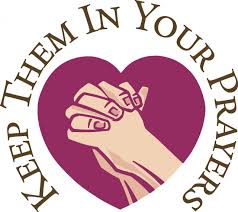 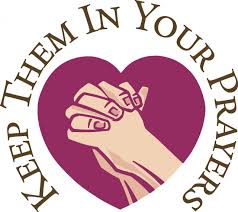                                  The Food that Strengthens Us to Proclaim Jesus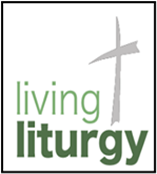                        On this Solemnity of the Most Holy Body and Blood of Jesus Christ, which the                                    Catholic Church has traditionally called Corpus Christi, we proclaim our belief                              in the real presence of Jesus Christ in the Holy Eucharist.  Just as the Wise Men                              approached Jesus with wonder and awe, today we continue to have that same                             wonder and awe for Jesus in the Holy Eucharist – the miracle of the bread and wine changing into the Body and Blood of Jesus.  And when we eat the Body and Blood, we also proclaim that this same Jesus lives within each one of us who are baptized into His Body and have become members of His Church.  The presence of Jesus within us and within His Church is a real presence.  The Lord Himself teaches us that the entire Trinity takes up residence within us (see,e.g., John 14:23).  Then, through our life in His Body, the Church, and our participation in the Sacraments, which communicate Divine Life, we can begin to live in the Trinity right here and now.This is the theological mystery we call communion.  It is a huge word with many meanings.  It isone reason we call the reception of the Eucharist Holy Communion.  This Presence happens through the changing of bread and wine into the body and blood of Christ, which the Church calls transubstantiation – “change of substance” – when the priest says the same words during the Consecration at Mass that Christ pronounced over bread and wine at the Last Supper: ‘This is My Body”; “This is My Blood”; and “Do this in remembrance of Me”.  The Holy Eucharist is the greatest of the seven sacraments.  The Catholic Church teaches us that in the Holy Eucharist, Our Lord Jesus Christ, true God and true man, is really and truly present under the apprearanceof bread and wine.   The Christian faith and life are about our relationship with the Father, in and through His Son Jesus through the Holy Spirit, and with one another, in Jesus Christ, for the sake of the world. The world we live in is the same world that God loves so much that He continues to send HisSon – to save, recreate, and transform it from within.  The Corpus Christi procession symbolizes   the ongoing redemptive mission of Jesus Christ – and our participation in it.The origins of the Feast of Corpus Christi date back to the 13th century and to a nun from Belgium, Sister Juliana of Mont Cornillion.  This feast is often marked by Eucharistic Processions during which the Blessed Sacrament is carried in a monstrance through the Church and out into the streets.So this weekend, we hope you will join the Corpus Christi Procession after St. Mary’s 11:00 amMass on Sunday with Fr. Rijo and the Knights of Columbus when the Blessed Sacrament will process from St. Mary, Star of the Sea through the streets of Newport to Soul’s Rest on Glen Road.This is the Food that strengthens us and send us out to proclaim Jesus.Update on mater dei projects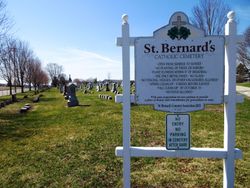 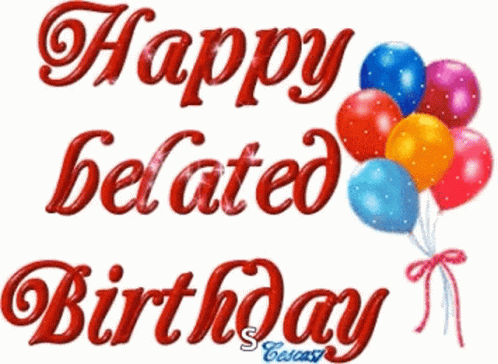 